BULLETIN BOARD:Today:10:00 am Sabbath School11:15 am Worship ServicePlease stay and join us for potluck  and     Bible prophecy study presented by Head Elder 2:30pm (after potluck)        in the fellowship hall4:43 pm       SunsetSunday: 9:00 am      Crossroads Radio Ministry Program 
                     KAHI AM 950 or streaming live: www.kahi.com     10:30 am    Board meeting Thursday:noon 	     Information for the bulletin to to Renee’Friday:4:46 pm     SunsetFountain View Academy Christmas program 4pm at 
Sac Central ChurchShingle Springs SDA Church           530-677-2764         Pastor:		Elder Jovan Ilijev	
Elder: 		Marcol Greenlaw	(& Treasurer)Head Deacon:   Charles Kelley             
Health Director: Audrey Greenlaw	Today’s greeter is Renee’SHINGLE SPRINGS SDA CHURCHLet everyone remember the claims of God. His cause cannot go forward without your aid. Let the gifts you have usually bestowed upon one another be placed in the Lord's treasury. . . . In every church let your smaller offerings be placed upon your Christmas tree.  Let the precious emblem "evergreen" suggest the holy work of God and His beneficence to us; and the loving heart-work will be to save other souls who are in darkness. Let your works be in accordance with your faith. E.G.White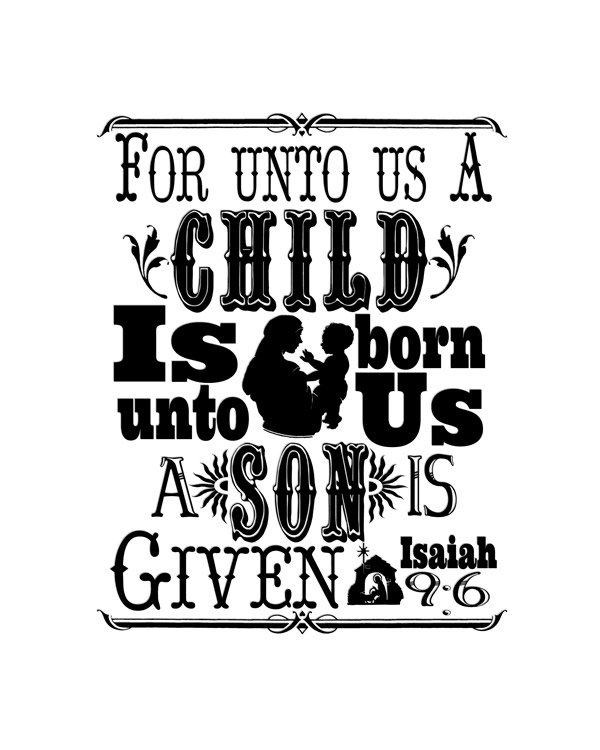 This year as a church we plan to contribute toward disaster relief for survivors of the Camp/Paradise Fire through theNorthern California Conference.If you would like to give towards this worthyendeavor, please fill out a contribution envelopeand label it Camp Fire, then hang a tag on the Giving Tree.3149 North Shingle Rd, Shingle Springs, CA 95682                     www.facebook.com/ShingleSpringsSDASHINGLE SPRINGS SDA CHURCHDecember 15, 20183149 North Shingle Rd, Shingle Springs, CA 95682                     www.facebook.com/ShingleSpringsSDASHINGLE SPRINGS SDA CHURCHDecember 15, 20183149 North Shingle Rd, Shingle Springs, CA 95682                     www.facebook.com/ShingleSpringsSDASHINGLE SPRINGS SDA CHURCHDecember 15, 2018CHURCH AT STUDY       9:45-10:55 A.M.CHURCH AT STUDY       9:45-10:55 A.M.CHURCH AT STUDY       9:45-10:55 A.M.WELCOMESONGS OF PRAISEPRAYER & LESSON STUDYMarcol GreenlawWORSHIP SERVICE        11:15 A.M. - 12:45 P.M.             Elder of the Day is Marcol GreenlawWORSHIP SERVICE        11:15 A.M. - 12:45 P.M.             Elder of the Day is Marcol GreenlawWORSHIP SERVICE        11:15 A.M. - 12:45 P.M.             Elder of the Day is Marcol GreenlawWELCOME/ANNOUNCEMENTOPENING PRAYERChen VhenPRAISE IN SONG  PRAISE IN SONG  PRAISE IN SONG  OFFERING   Special Music                                                             Johnathon EmersonOFFERING   Special Music                                                             Johnathon EmersonOFFERING   Special Music                                                             Johnathon EmersonPRAYER OF INTERCESSIONPRAYER OF INTERCESSIONPRAYER OF INTERCESSIONSCRIPTURE  Romans 1:20SERMON   Creation and ChristianityChen VhenCLOSING SONG CLOSING SONG CLOSING SONG CLOSING PRAYERChen VhenDISMISSAL         Please stay and join us for potluck